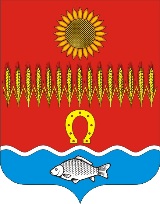 АДМИНИСТРАЦИЯ СОВЕТИНСКОГО СЕЛЬСКОГО ПОСЕЛЕНИЯНеклиновский район Ростовская областьПОСТАНОВЛЕНИЕсл. Советка  «30»  июля 2019г.                                                                                                       № 84 «О внесении изменений в Постановление  Главы Советинского сельского поселения от 28.03.2014г. № 44 «Об утверждении Кодекса этики и служебного поведения муниципальных служащих Администрации Советинского сельского поселения»В соответствии с Федеральным законом от 25.12.2008 № 273-ФЗ «О противодействии коррупции», Областным законом Ростовской области от 12.05.2009 № 218-ЗС «О противодействии коррупции в Ростовской области», руководствуясь Уставом муниципального образования «Советинское сельское поселение»:1. Внести в приложение к Постановлению  Главы Советинского сельского поселения от 28.03.2014г № 44 «Об утверждении Кодекса этики и служебного поведения муниципальных служащих Администрации Советинского сельского поселения» следующие изменения:1.1. пункт 2.2 дополнить абзацем следующего содержания:«воздерживаться в публичных выступлениях, в том числе в средствах массовой информации, от обозначения стоимости в иностранной валюте (условных денежных единицах) на территории Российской Федерации товаров, работ, услуг и иных объектов гражданских прав, сумм сделок между резидентами Российской Федерации, показателей бюджетов всех уровней бюджетной системы Российской Федерации, размеров государственных и муниципальных заимствований, государственного и муниципального долга, за исключением случаев, когда это необходимо для точной передачи сведений либо предусмотрено законодательством Российской Федерации, международными договорами Российской Федерации, обычаями делового оборота;»;1.2. дополнить пунктом 2.16 следующего содержания:«2.16. Муниципальный служащий обязан соблюдать обязанности, запреты, ограничения, требования, дозволения, установленные в целях противодействия коррупции в соответствии с антикоррупционным стандартом служебного поведения муниципальных служащих Администрации Советинского сельского поселения согласно приложению к настоящему Кодексу.»;1.3. пункт 4.1 поле слов «на заседании комиссии по» дополнить словами «соблюдению требований к служебному поведению муниципальных служащих и»;1.4. дополнить приложением следующего содержания:«Приложениек Кодексу этики и служебного поведения муниципальных служащих Администрации Советинского сельского поселения, утвержденному Постановлением администрации Советинского сельского поселения от 28.03.2014г. № 44АНТИКОРРУПЦИОННЫЙ СТАНДАРТслужебного поведения муниципальных служащих Администрации Советинского сельского поселения1. Антикоррупционный стандарт служебного поведения муниципальных служащих Администрации Советинского сельского поселения (далее – антикоррупционный стандарт) представляет собой свод законодательно установленных правил, выраженных в обязанностях, запретах, ограничениях, требованиях, дозволениях, установленных в целях противодействия коррупции.2. Антикоррупционный стандарт регулирует служебное поведение лиц, замещающих должности муниципальной службы Администрации Советинского сельского поселения (далее – муниципальный служащий).3. Обязанность по представлению сведений о доходах, об имуществе и обязательствах имущественного характера.В соответствии с пунктом 8 части 1 статьи 12 и частью 1 статьи 15 Федерального закона от 02.03.2007 № 25-ФЗ «О муниципальной службе Российской Федерации», частью 1 статьи 8 Федерального закона от 25.12.2008 № 273-ФЗ «О противодействии коррупции», пунктом 4 части 1 статьи 131 Областного закона от 12.05.2009 № 218-ЗС «О противодействии коррупции в Ростовской области» муниципальный служащий обязан представлять представителю нанимателя достоверные и полные сведения о своих доходах, об имуществе и обязательствах имущественного характера, а также о доходах, об имуществе и обязательствах имущественного характера супруги (супруга) и несовершеннолетних детей (далее – сведения о доходах). Указанные сведения представляются лицами, включенными в Перечень должностей муниципальной службы Администрации Советинского сельского поселения, при замещении которых муниципальные служащие обязаны представлять сведения о своих доходах, расходах, об имуществе и обязательствах имущественного характера, а также сведения о доходах, расходах, об имуществе и обязательствах имущественного характера своих супруги (супруга) и несовершеннолетних детей, утвержденный постановлением Администрации Советинского сельского поселения от 29.12.2012г. № 25.Для исполнения данной обязанности муниципальному служащему необходимо ежегодно, до 30 апреля года, следующего за отчетным, представлять справки о доходах, расходах, об имуществе и обязательствах имущественного характера по форме, утвержденной указом Президента Российской Федерации от 23.06.2014 № 460 «Об утверждении формы справки о доходах, расходах, об имуществе и обязательствах имущественного характера и внесении изменений в некоторые акты Президента Российской Федерации», в порядке, утвержденном постановлением Администрации Советинского сельского поселения от 05.12.2014 № 238 «О предоставлении сведений о доходах, расходах, об имуществе и  обязательствах имущественного характера».Невыполнение муниципальным служащим обязанности по представлению таких сведений является правонарушением, влекущим освобождение лица от замещаемой должности либо привлечение к иным видам дисциплинарной ответственности в соответствии с законодательством Российской Федерации.В случае непредставления по объективным причинам сведений о доходах, об имуществе и обязательствах имущественного характера супруги (супруга) и (или) несовершеннолетних детей факт непредставления таких сведений подлежит рассмотрению комиссией по соблюдению требований к служебному поведению муниципальных служащих Администрации Советинского сельского поселения и урегулированию конфликта интересов в соответствии с распоряжением Администрации Советинского сельского поселения от 15.12.2017 № 107 «О комиссии по соблюдению требований к служебному поведению муниципальных служащих Администрации Советинского сельского поселения и урегулированию конфликта интересов» (далее – комиссия) на основании заявления муниципального служащего о невозможности по объективным причинам представить сведения о доходах, об имуществе и обязательствах имущественного характера своих супруги (супруга) и несовершеннолетних детей.4. Обязанность по представлению сведений о расходах в случаях, предусмотренных законодательством.В соответствии с пунктом 8 части 1 статьи 12 и пунктом 1.1 части 1 статьи 15 Федерального закона от 02.03.2007 № 25-ФЗ «О муниципальной службе Российской Федерации», статьей 81 Федерального закона от 25.12.2008 № 273-ФЗ «О противодействии коррупции», статьей 3 Федерального закона от 03.12.2012 № 230-ФЗ «О контроле за соответствием расходов лиц, замещающих государственные должности, и иных лиц их доходам», частью 2 статьи 131 Областного закона от 12.05.2009 № 218-ЗС «О противодействии коррупции в Ростовской области» муниципальный служащий, в должностные обязанности которого входит представление сведений о доходах, обязан представлять сведения о своих расходах, а также о расходах своих супруги (супруга) и несовершеннолетних детей по каждой сделке по приобретению земельного участка, другого объекта недвижимости, транспортного средства, ценных бумаг, акций (долей участия, паев в уставных (складочных) капиталах организаций) (далее – сведения о расходах), если общая сумма таких сделок превышает общий доход данного лица и его супруги (супруга) за три последних года, предшествующих отчетному периоду, и об источниках получения средств, за счет которых совершены сделки.Представление указанных сведений осуществляется в порядке, установленном постановлением Правительства Ростовской области от 27.06.2013 № 404 «О мерах по реализации Федерального закона от 03.12.2012 № 230-ФЗ». Так, для представления сведений о расходах муниципальному служащему необходимо заполнить соответствующий раздел справки о доходах. 5. Обязанность по уведомлению представителя нанимателя об обращениях в целях склонения к совершению коррупционных правонарушений.В соответствии со статьей 9 Федерального закона от 25.12.2008 № 273-ФЗ «О противодействии коррупции» муниципальный служащий обязан незамедлительно уведомлять представителя нанимателя, органы прокуратуры или другие государственные органы обо всех случаях обращения к нему каких-либо лиц в целях склонения его к совершению коррупционных правонарушений.Исполнение данной обязанности производится в форме и в порядке, установленном нормативным правовым актом Администрации Советинского сельского поселения.6. Обязанность по предотвращению и урегулированию конфликта интересов.В соответствии с пунктом 11 части 1 статьи 12 Федерального закона от 02.03.2007 № 25-ФЗ «О муниципальной службе Российской Федерации», статьей 11 Федерального закона от 25.12.2008 № 273-ФЗ «О противодействии коррупции» в случае возникновения у муниципального служащего при исполнении должностных обязанностей личной заинтересованности, которая приводит или может привести к конфликту интересов, он обязан проинформировать об этом представителя нанимателя и своего непосредственного руководителя в письменной форме, в порядке, установленном нормативным правовым актом Администрации Советинского сельского поселения, а также принять меры по предотвращению конфликта интересов.Согласно пункту 3 части 1 статьи 14.2 Федерального закона от 02.03.2007 № 25-ФЗ «О муниципальной службе Российской Федерации» муниципальный служащий обязан не совершать действия, связанные с влиянием каких-либо личных, имущественных (финансовых) и иных интересов, препятствующих добросовестному исполнению должностных обязанностей.После получения от муниципального служащего уведомления представитель нанимателя принимает меры по предотвращению и урегулированию конфликта интересов, которые могут заключаться в изменении должностного или служебного положения муниципального служащего, являющегося стороной конфликта интересов, вплоть до его отстранения от исполнения должностных (служебных) обязанностей в установленном порядке, его отвода.Представитель нанимателя, которому стало известно о возникновении у муниципального служащего личной заинтересованности, которая привела или может привести к конфликту интересов, обязан принять меры по предотвращению и урегулированию конфликта интересов.Муниципальный служащий, являющийся стороной конфликта интересов, вправе самостоятельно в целях предотвращения и урегулирования конфликта интересов отказаться от выгоды, явившейся причиной возникновения конфликта интересов, либо заявить самоотвод.Обеспечение соблюдения муниципальными служащими Администрации Советинского сельского поселения требований о предотвращении или об урегулировании конфликта интересов осуществляется комиссией по соблюдению требований к служебному поведению муниципальных служащих Администрации Советинского сельского поселения и урегулированию конфликта интересов в соответствии с постановлением Администрации Советинского сельского поселения от 15.12.2017 № 107. 7. Обязанность по передаче ценных бумаг в доверительное управление.В соответствии частью 1 статьи 12.3 Федерального закона от 25.12.2008 № 273-ФЗ «О противодействии коррупции», в случае, если владение муниципальным служащим ценными бумагами, акциями (долями участия, паями в уставных (складочных) капиталах организаций) (далее – ценные бумаги) приводит или может привести к конфликту интересов, указанное лицо обязано передать принадлежащие ему ценные бумаги в доверительное управление в соответствии с гражданским законодательством Российской Федерации.Муниципальному служащему запрещается приобретать ценные бумаги, по которым может быть получен доход, который влечет возникновение конфликта интересов, а также в иных случаях, предусмотренных федеральным законом.8. Запрет лицу, замещающему должность Главы Администрации Советинского сельского поселения по контракту, открывать и иметь счета (вклады), хранить наличные денежные средства и ценности в иностранных банках, расположенных за пределами территории Российской Федерации, владеть и (или) пользоваться иностранными финансовыми инструментами.Данный запрет установлен подпунктом «з» пункта 1 части 1 статьи 2 Федерального закона от 07.05.2013 № 79-ФЗ «О запрете отдельным категориям лиц открывать и иметь счета (вклады), хранить наличные денежные средства и ценности в иностранных банках, расположенных за пределами территории Российской Федерации, владеть и (или) пользоваться иностранными финансовыми инструментами» и подпунктом «з» пункта 1 части 1 статьи 7.1 Федерального закона от 25.12.2008 № 273-ФЗ «О противодействии коррупции».Лицо, замещающее должность Главы Администрации Советинского сельского поселения по контракту, при представлении сведений о доходах, об имуществе и обязательствах имущественного характера указывают сведения о принадлежащем им, их супругам и несовершеннолетним детям недвижимом имуществе, находящемся за пределами территории Российской Федерации, об источниках получения средств, за счет которых приобретено указанное имущество, о своих обязательствах имущественного характера за пределами территории Российской Федерации, а также сведения о таких обязательствах своих супруг (супругов) и несовершеннолетних детей.Граждане, претендующие на замещение должности Главы Администрации Советинского сельского поселения по контракту, при представлении сведений о доходах, об имуществе и обязательствах имущественного характера помимо сведений, предусмотренных абзацем третьим настоящего пункта, указывают сведения о своих счетах (вкладах), наличных денежных средствах и ценностях в иностранных банках, расположенных за пределами территории Российской Федерации, и (или) иностранных финансовых инструментах, а также сведения о таких счетах (вкладах), наличных денежных средствах и ценностях в иностранных банках, расположенных за пределами территории Российской Федерации, и (или) иностранных финансовых инструментах своих супруг (супругов) и несовершеннолетних детей.В случае невозможности выполнить требования Федерального закона от 07.05.2013 № 79-ФЗ «О запрете отдельным категориям лиц открывать и иметь счета (вклады), хранить наличные денежные средства и ценности в иностранных банках, расположенных за пределами территории Российской Федерации, владеть и (или) пользоваться иностранными финансовыми инструментами» в связи с арестом, запретом распоряжения, наложенными компетентными органами иностранного государства в соответствии с законодательством данного иностранного государства, на территории которого находятся счета (вклады), осуществляется хранение наличных денежных средств и ценностей в иностранном банке и (или) имеются иностранные финансовые инструменты, или в связи с иными обстоятельствами, не зависящими от воли муниципального служащего или воли его супруги (супруга) и несовершеннолетних детей, таким должностным лицом направляется заявление в комиссию по соблюдению требований к служебному поведению муниципальных служащих Администрации Советинского сельского поселения и урегулированию конфликта интересов в порядке, установленном постановлением Администрации Советинского сельского поселения от 15.12.2017г. № 107. При этом требования о запрете открывать и иметь счета (вклады), хранить наличные денежные средства и ценности в иностранных банках, расположенных за пределами территории Российской Федерации, владеть и (или) пользоваться иностранными финансовыми инструментами должны быть выполнены в течение трех месяцев со дня прекращения действия указанных в настоящем абзаце ареста, запрета распоряжения или прекращения иных обстоятельств.В случае получения в результате принятия наследства в соответствии с законодательством Российской Федерации или законодательством иностранного государства лицами, указанными в части 1 статьи 2 настоящего Федерального закона, счетов (вкладов), наличных денежных средств и ценностей в иностранных банках, расположенных за пределами территории Российской Федерации, в прямое и косвенное (через третьих лиц) владение и (или) пользование иностранных финансовых инструментов, а также приобретения статуса учредителя и (или) бенефициара учрежденного в соответствии с законодательством иностранного государства доверительного управления наследственным имуществом (наследственного фонда, траста) указанные лица обязаны в течение шести месяцев со дня принятия наследства или передачи иностранных финансовых инструментов учредителю и (или) бенефициару доверительного управления наследственным имуществом (наследственного фонда, траста) закрыть счета (вклады), прекратить хранение наличных денежных средств и ценностей в иностранных банках, расположенных за пределами территории Российской Федерации, и (или) осуществить отчуждение полученных иностранных финансовых инструментов, прекратить владение и (или) пользование иностранными финансовыми инструментами иным способом.".В связи с несоблюдением данного требования контракт с Главой Администрации Советинского сельского поселения может быть расторгнут в судебном порядке на основании заявления Губернатора Ростовской области.9. Запрет на получение муниципальным служащим в связи с исполнением должностных обязанностей вознаграждения от физических и юридических лиц.В соответствии с пунктом 5 части 1 статьи 14 Федерального закона от 02.03.2007 № 25-ФЗ «О муниципальной службе Российской Федерации» муниципальному служащему запрещается получать в связи с должностным положением или  в связи с исполнением должностных обязанностей вознаграждения от юридических и физических лиц (подарки, денежное вознаграждение, ссуды, услуги, оплату развлечений, отдыха, транспортных расходов и др.)Подарки, полученные муниципальным служащим в связи с протокольными мероприятиями, со служебными командировками и с другими официальными мероприятиями, являются собственностью муниципального образования «Советинское сельское поселение» и передаются муниципальным служащим по акту материально-ответственному лицу Администрации Советинского сельского поселения с предварительным уведомлением по установленной нормативным правовым актом Администрации Советинского сельского поселения форме, за исключением случаев, установленных статьей 575 Гражданского кодекса Российской Федерации. В соответствии с пунктом 6 части 1 статьи 14 Федерального закона от  02.03.2007 № 25-ФЗ «О муниципальной службе Российской Федерации» муниципальному служащему запрещается выезжать в командировки за счет средств физических и юридических лиц, за исключением командировок, осуществляемых на взаимной основе по договоренности органа местного самоуправления, избирательной комиссии муниципального образования с органами местного самоуправления, избирательными комиссиями других муниципальных образований, а также с органами государственной власти и органами местного самоуправления иностранных государств, международными и иностранными некоммерческими организациями.В соответствии с пунктом 10 части 1 статьи 14 Федерального закона от  02.03.2007 № 25-ФЗ «О муниципальной службе Российской Федерации» муниципальному служащему запрещается принятие без письменного разрешения представителя нанимателя наград, почетных и специальных званий (за исключением научных) иностранных государств, международных организаций, а также политических партий, других общественных объединений и религиозных объединений, если в его должностные обязанности входит взаимодействие с указанными организациями и объединениями.Получение таких наград возможно только при наличии решения представителя нанимателя о разрешении принять награды, почетные и специальные звания (за исключением научных) иностранных государств, международных организаций, а также политических партий, других общественных и религиозных объединений.10. Запреты, связанные с выполнением иной оплачиваемой деятельности, участием в управлении хозяйствующими субъектами.В соответствии с пунктом 3 части 1 статьи 14 Федерального закона от  02.03.2007 № 25-ФЗ «О муниципальной службе Российской Федерации» муниципальному служащему запрещается заниматься предпринимательской деятельностью лично или через доверенных лиц, участвовать в управлении коммерческой организацией или в управлении некоммерческой организацией (за исключением участия в управлении политической партией; участия на безвозмездной основе в управлении органом профессионального союза, в том числе выборным органом первичной профсоюзной организации, созданной в органе местного самоуправления, аппарате избирательной комиссии муниципального образования; участия в съезде (конференции) или общем собрании иной общественной организации, жилищного, жилищно-строительного, гаражного кооперативов, товарищества собственников недвижимости; участия на безвозмездной основе в управлении указанными некоммерческими организациями (кроме политической партии и органа профессионального союза, в том числе выборного органа первичной профсоюзной организации, созданной в органе местного самоуправления, аппарате избирательной комиссии муниципального образования) в качестве единоличного исполнительного органа или вхождения в состав их коллегиальных органов управления с разрешения представителя нанимателя (работодателя), которое получено в порядке, установленном муниципальным правовым актом), кроме представления на безвозмездной основе интересов муниципального образования в органах управления и ревизионной комиссии организации, учредителем (акционером, участником) которой является муниципальное образование, в соответствии с муниципальными правовыми актами, определяющими порядок осуществления от имени муниципального образования полномочий учредителя организации или управления находящимися в муниципальной собственности акциями (долями участия в уставном капитале); иных случаев, предусмотренных федеральными законами.Муниципальному служащему запрещено быть поверенным или представителем по делам третьих лиц в Администрации Советинского сельского поселения, если иное не предусмотрено федеральными законами, входить в состав органов управления, попечительских или наблюдательных советов, иных органов иностранных некоммерческих неправительственных организаций и действующих на территории Российской Федерации их структурных подразделений, если иное не предусмотрено международным договором Российской Федерации или законодательством Российской Федерации, заниматься без письменного разрешения представителя нанимателя оплачиваемой деятельностью, финансируемой исключительно за счет средств иностранных государств, международных и иностранных организаций, иностранных граждан и лиц без гражданства, если иное не предусмотрено международным договором Российской Федерации или законодательством Российской Федерации (пункты 4, 15 и 16 части 1 статьи 14 Федерального закона от 02.03.2007 № 25-ФЗ «О муниципальной службе Российской Федерации»).В то же время муниципальный служащий, за исключением муниципального служащего, замещающего должность Главы Администрации Советинского сельского поселения по контракту, согласно части 2 статьи 11 Федерального закона от 02.03.2007 № 25-ФЗ «О муниципальной службе Российской Федерации» вправе с предварительным письменным уведомлением представителя нанимателя (работодателя) выполнять иную оплачиваемую работу, если это не повлечет за собой конфликт интересов и если иное не предусмотрено настоящим Федеральным законом.Муниципальные служащие обязаны уведомить представителя нанимателя о намерении выполнять иную оплачиваемую работу до начала ее выполнения в порядке и по форме, утвержденной нормативным правовым актом Администрации Советинского сельского поселения.11. Запреты, связанные с осуществлением общественной, политической деятельности.В соответствии с частью 1 статьи 14 Федерального закона от 02.03.2007 № 25-ФЗ «О муниципальной службе Российской Федерации» муниципальным служащим запрещается замещать должности в случае избрания или назначения на государственную должность Российской Федерации либо на государственную должность субъекта Российской Федерации, а также в случае назначения на должность государственной службы, избрания или назначения на муниципальную должность, избрания на оплачиваемую выборную должность в органе профессионального союза, в том числе в выборном органе первичной профсоюзной организации, созданной в органе местного самоуправления, аппарате избирательной комиссии муниципального образования.Муниципальным служащим запрещается: - использовать преимущества должностного положения для предвыборной агитации, а также агитации по вопросам референдума (пункт 11 части 1 статьи 14 Федерального закона от 02.03.2007 № 25-ФЗ); -  использовать свое должностное положение в интересах политических партий, религиозных и других общественных объединений, а также публично выражать отношение к указанным объединениям в качестве муниципального служащего (пункт 12 части 1 статьи 17 Федерального закона от 27.07.2004 № 79-ФЗ); - создавать в органах местного самоуправления, иных муниципальных органах структуры политических партий, других общественных и религиозных объединений или способствовать созданию таких структур (пункт 13 части 1 статьи 14 Федерального закона от 02.03.2007 № 25-ФЗ).В соответствии с частью 2 статьи 14.2 Федерального закона от 02.03.2007 № 25-ФЗ «О муниципальной службе Российской Федерации» муниципальный служащий, являющийся руководителем, обязан не допускать случаи принуждения муниципальных служащих к участию в деятельности политических партий, других общественных и религиозных объединений.12. Обязанность получения в отдельных случаях согласия на трудоустройство или выполнение работ (оказание услуг) организациям.В соответствии со статьей 64.1 Трудового кодекса Российской Федерации, частью 4 статьи 14 Федерального закона от 02.03.2007 № 25-ФЗ «О муниципальной службе Российской Федерации», частью 1 статьи 12 Федерального закона от 25.12.2008 № 273-ФЗ «О противодействии коррупции» Гражданин, замещавший должность муниципальной службы, включенную в перечень должностей, установленный нормативными правовыми актами Российской Федерации, в течение двух лет после увольнения с муниципальной службы не вправе замещать на условиях трудового договора должности в организации и (или) выполнять в данной организации работу на условиях гражданско-правового договора в случаях, предусмотренных федеральными законами, если отдельные функции муниципального (административного) управления данной организацией входили в должностные (служебные) обязанности муниципального служащего, без согласия соответствующей комиссии по соблюдению требований к служебному поведению муниципальных служащих и урегулированию конфликта интересов, которое дается в порядке, устанавливаемом нормативными правовыми актами Российской Федерации. Так, гражданин, направляет письменное обращение в комиссию, порядок рассмотрения которой утвержден постановлением Администрации Советинского сельского поселения от 15.12.2017г. № 107.Согласно абзацу 2 статьи 64.1 Трудового кодекса Российской Федерации гражданин, замещавший должность муниципальной службы, который при ее замещении был обязан представлять сведения о доходах, в течение двух лет после увольнения с муниципальной службы обязан сообщать работодателю при заключении трудовых договоров сведения о своем последнем месте службы.13. Требование о невозможности замещения должности муниципальной службы в случае близкого родства или свойства с главой муниципального образования, который возглавляет местную администрацию, если замещение должности муниципальной службы связано с непосредственной подчиненностью или подконтрольностью этому должностному лицу, или с муниципальным служащим, если замещение должности муниципальной службы связано с непосредственной подчиненностью или подконтрольностью одного из них другому.В соответствии с пунктом 5 части 1 статьи 13 Федерального закона от 02.03.2007 № 25-ФЗ «О муниципальной службе Российской Федерации» к близким родственникам (свойственникам) относятся родители, супруги, дети, братья, сестры, а также братья, сестры, родители, дети супругов и супруги детей.В случае выявления непосредственной подчиненности лиц, состоящих в близком родстве (свойстве), муниципальные служащие, представитель нанимателя обязаны предпринять меры по предотвращению или урегулированию конфликта интересов.14. Неисполнение норм антикоррупционного стандарта влечет применение мер ответственности, установленных законодательством Российской Федерации и Ростовской области.».2. Настоящее постановление вступает в силу со дня его официального опубликования (обнародования).3. Контроль за исполнением настоящего постановления оставляю за собой.Глава АдминистрацииСоветинского сельского поселения                                                         З.Д.Даливалов